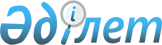 Об организации молодежной практики на 2011 год
					
			Утративший силу
			
			
		
					Постановление акимата Мактааральского района Южно-Казахстанской области от 17 октября 2011 года № 1937. Зарегистрировано Управлением юстиции Мактааральского района Южно-Казахстанской области 24 октября 2011 года № 14-7-151. Утратило силу в связи с истечением срока применения - (письмо акимата Мактааральского района Южно-Казахстанской области от 20 февраля 2012 года № 708)      Сноска. Утратило силу в связи с истечением срока применения - (письмо акимата Мактааральского района Южно-Казахстанской области от 20.02.2012 № 708).

      В соответствии со статьей 31 Закона Республики Казахстан от 23 января 2001 года «О местном государственном управлении и самоуправлении в Республике Казахстан», подпунктами 5-7) статьи 7,  статьей 18-2 Закона Республики Казахстан от 23 января 2001 года «О занятости населения» и Постановлением Правительства Республики Казахстан от 19 июня 2001 года № 836 «О мерах по реализации Закона Республики Казахстан от 23 января 2001 года «О занятости населения» акимат Мактааральского района ПОСТАНОВЛЯЕТ:



      1. Утвердить прилагаемый на 2011 год перечень работодателей, где в соответствии с потребностью регионального рынка труда будут организованы рабочие места для прохождения молодежной практики.



      2. Контроль за исполнением настоящего постановления возложить на заместителя акима Мактааральского района Калжанова Б.



      3. Настоящее постановление вводится в действие со дня первого официального опубликования.

 

       Аким района                                С.Турбеков

      Утвержден постановлением

      акимата Мактааральского района

      17 октября 2011 года № 1937       Перечень работодателей, организующих рабочие места для прохождения молодежной практики на 2011 год
					© 2012. РГП на ПХВ «Институт законодательства и правовой информации Республики Казахстан» Министерства юстиции Республики Казахстан
				н/нНаименование работодателяСпециальностьКоличество организуемых рабочих местРазмер месячной заработной платы

(тенге)Продолжительность молодежной практики, месяц1Крестьянское хозяйство «Ашим-Ш»Фермер12600021Крестьянское хозяйство «Ашим-Ш»Экономист-

бухгалтер12600022Товарищество с ограниченной ответственностью «Күлпаршын»Финансист12600023Товарищество с ограниченной ответственностью «Ак-май»Финансист12600023Товарищество с ограниченной ответственностью «Ак-май»Электромеханик12600023Товарищество с ограниченной ответственностью «Ак-май»Учитель информатики12600023Товарищество с ограниченной ответственностью «Ак-май»Юрист12600023Товарищество с ограниченной ответственностью «Ак-май»Биолог12600023Товарищество с ограниченной ответственностью «Ак-май»Машиностроитель12600023Товарищество с ограниченной ответственностью «Ак-май»Финансист12600023Товарищество с ограниченной ответственностью «Ак-май»Биолог12600023Товарищество с ограниченной ответственностью «Ак-май»Учитель информатики12600023Товарищество с ограниченной ответственностью «Ак-май»Биолог12600024Товарищество с ограниченной ответственностью «Еспол»Экономист12600025Товарищество с ограниченной ответственностью "Ютекс-Юг"Юрист12600025Товарищество с ограниченной ответственностью "Ютекс-Юг"Юрист12600026Товарищество с ограниченной ответственностью «Оникс-Юг»Финансист12600026Товарищество с ограниченной ответственностью «Оникс-Юг»Экономист12600027Товарищество с ограниченной ответственностью «Нұр-шығыс»Финансист12600027Товарищество с ограниченной ответственностью «Нұр-шығыс»Экономист-

бухгалтер12600027Товарищество с ограниченной ответственностью «Нұр-шығыс»Финансист12600028Товарищество с ограниченной ответственностью «Елсу и К»Юрист12600028Товарищество с ограниченной ответственностью «Елсу и К»Слесарь по ремонту автотранспорта12600028Товарищество с ограниченной ответственностью «Елсу и К»Фермер12600028Товарищество с ограниченной ответственностью «Елсу и К»Биолог12600029Товарищество с ограниченной ответственностью «Бейбарс-АО»Математика-

информатика12600029Товарищество с ограниченной ответственностью «Бейбарс-АО»Учитель начальных классов126000210Товарищество с ограниченной ответственностью «Асықата-құрылыс»Инженер-

гидротехник126000211Товарищество с ограниченной ответственностью «Жетісай Жарық»Юрист126000212Товарищество с ограниченной ответственностью «Ауыз-су»Юрист126000213Товарищество с ограниченной ответственностью «Дарья-Су»Бухгалтер-

аудитор126000214Крестьянское хозяйство «Рассвет»Бухгалтер-

аудитор126000215Производственный кооператив «Аман» стоматологияСтоматолог126000216Крестьянское хозяйство «Ануар»Фермер126000217Крестьянское хозяйство «Отебек»Юрист126000217Крестьянское хозяйство «Отебек»Техник - технолог126000218Индивидуальный предприниматель Турегельдиев Жанабай БалгабаевичБухгалтер-

аудитор126000219Крестьянское хозяйство «Мадина»Юрист126000220Крестьянское хозяйство «Мадияр»Финансист126000220Крестьянское хозяйство «Мадияр»Финансист126000221Индивидуальный предприниматель «Асық-Ата»Инженер126000221Индивидуальный предприниматель «Асық-Ата»Биотехнолог126000222Крестьянское хозяйство «Кемал-Ата»Агроном126000223Производственный кооператив "Сәулетші"Экономист126000224Товарищество с ограниченной ответственностью детский сад «Ай-Мерей»Фельдшер,126000224Товарищество с ограниченной ответственностью детский сад «Ай-Мерей»Учитель начальных классов и математики126000224Товарищество с ограниченной ответственностью детский сад «Ай-Мерей»Учитель начальных классов и математики126000225Аптека «Денсаулык»Медицинская сестра126000226Крестьянское хозяйство «Жақсылық»Биолог126000226Крестьянское хозяйство «Жақсылық»Бухгалтер126000227Крестьянское хозяйство «Бау-Нур»Финансист126000228Крестьянское хозяйство «Байбатыр»Финансист126000229Крестьянское хозяйство «Аян»Социальный работник126000230Крестьянское хозяйство «Наурыз-К»Инженер по эксплуатации транспорта126000231Фермерское хозяйство «Нармурат»Бухгалтер126000231Фермерское хозяйство «Нармурат»Информатик126000231Фермерское хозяйство «Нармурат»Экономист126000231Фермерское хозяйство «Нармурат»Финансист126000231Фермерское хозяйство «Нармурат»Электрик126000231Фермерское хозяйство «Нармурат»Бухгалтер126000232Крестьянское хозяйство «Басымбек Ата»Финансист126000233Крестьянское хозяйство «Ербол-С»Фермер126000234Сельский потребительский кооператив водопользователей «Сарсенбай-ата»Слесарь –сантехник126000234Сельский потребительский кооператив водопользователей «Сарсенбай-ата»Биолог126000234Сельский потребительский кооператив водопользователей «Сарсенбай-ата»Юрист126000234Сельский потребительский кооператив водопользователей «Сарсенбай-ата»Слесарь–

сантехник126000234Сельский потребительский кооператив водопользователей «Сарсенбай-ата»Ветеринар126000234Сельский потребительский кооператив водопользователей «Сарсенбай-ата»Технолог по обработке волокнистых материалов126000234Сельский потребительский кооператив водопользователей «Сарсенбай-ата»Финансист126000234Сельский потребительский кооператив водопользователей «Сарсенбай-ата»Бухгалтер126000234Сельский потребительский кооператив водопользователей «Сарсенбай-ата»Слесарь–

сантехник126000234Сельский потребительский кооператив водопользователей «Сарсенбай-ата»Ветеринар126000235Крестьянское хозяйство «Бекет-Ата»Слесарь по ремонту автотранспорта126000235Крестьянское хозяйство «Бекет-Ата»Слесарь по ремонту автотранспорта126000236Крестьянское хозяйство «Жуманазар улы Нурлан»Бухгалтер-

аудитор126000237Крестьянское хозяйство «Нұрбахыт»Экономист126000238Индивидуальный предприниматель Жабаева Латипа БелесбековнаФинансист126000238Индивидуальный предприниматель Жабаева Латипа БелесбековнаФинансист126000238Индивидуальный предприниматель Жабаева Латипа БелесбековнаФинансист126000239Крестьянское хозяйство «Мадина»Финансист126000240Крестьянское хозяйство «Бейбіт»Юрист126000240Крестьянское хозяйство «Бейбіт»Инженер по кадастру126000240Крестьянское хозяйство «Бейбіт»Финансист126000241Крестьянское хозяйство «Бектөре»Экономист126000241Крестьянское хозяйство «Бектөре»Финансист126000242Крестьянское хозяйство «Арипхан»Экономист126000243Индивидуальный предприниматель Бектуреева А. А.Оператор126000243Индивидуальный предприниматель Бектуреева А. А.Юрист126000244Крестьянское хозяйство «Жаманқұл»Экономист126000245Производственный кооператив «Махтааралдорстрой»Инженер126000246Крестьянское хозяйство «Кулпан»Экономист126000246Крестьянское хозяйство «Кулпан»Газоэлектросварщик126000246Крестьянское хозяйство «Кулпан»Газоэлектросварщик126000246Крестьянское хозяйство «Кулпан»Газоэлектросварщик126000247Производственный кооператив «Элияз»Бухгалтер-

аудитор126000248Крестьянское хозяйство «Парзу»Инженер-агроном126000249Крестьянское хозяйство «Ақтай ата»Инженер по кадастру126000250Товарищество с ограниченной ответственностью «Ясли-сад «Айналайын»Учитель начального класса126000250Товарищество с ограниченной ответственностью «Ясли-сад «Айналайын»Финансист126000250Товарищество с ограниченной ответственностью «Ясли-сад «Айналайын»Экономист126000251Фермерское хозяйство «Арыстан»Оператор126000251Фермерское хозяйство «Арыстан»Техник-

программист126000252Крестьянское хозяйство «Бекзат»Экономист-бухгалтер126000253Сельский потребительский кооператив «Куаныш»Финансист126000254Крестьянское хозяйство «Момбек-Ата»Бухгалтер-

аудитор126000255Крестьянское хозяйство «Култума»Юрист126000256Крестьянское хозяйство «Адихан»Техник - программист126000257Индивидуальный предприниматель Сламбидинова Жанат ТоксанбаевнаФинансист126000258Крестьянское хозяйство «Пайыз»Бухгалтер-

аудитор126000259Крестьянское хозяйство «Нуркен»Юрист126000260Крестьянское хозяйство «Нұрсұлтан-П»Экономист-

бухгалтер126000261Индивидуальный предприниматель «Айдос»Финансист126000262Товарищество с ограниченной ответственностью «Ясли сад «Алтын бала-Н»Учитель начального образования126000262Товарищество с ограниченной ответственностью «Ясли сад «Алтын бала-Н»Учитель казахского языка и литературы126000263Крестьянское хозяйство «Тагабай»Финансист126000264Производственный кооператив «Тункатар»Бухгалтер-

аудитор126000264Производственный кооператив «Тункатар»Экономист-

бухгалтер126000265Сельский потребительский кооператив водопользователей «Тойжан»Бухгалтер-

аудитор126000266Индивидуальный предприниматель Отарбаева Меруерт КадирбаевнаИнформатик126000267Крестьянское хозяйство «Түймебай»Технолог1260002ВСЕГО:ВСЕГО:120